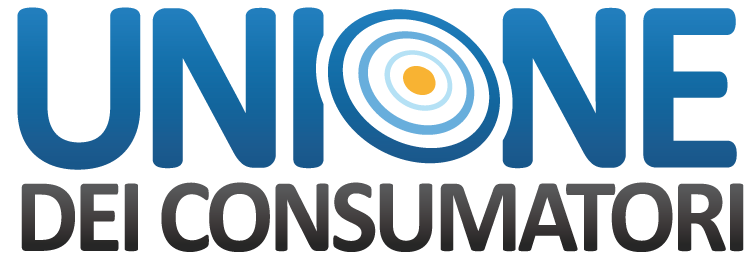 Vuoi ottenere il “risarcimento” economicoche ti spetta per legge?Segui queste semplici istruzioni:Compila il seguente reclamo, in tutti i suoi campi;Firma e inserisci la data;Spediscilo al Gestore via PEC, fax o raccomandata A./R. (Se dovessi avere difficoltà, ci pensiamo noi per te);Inviane copia su telecomunicazioni@unionedeiconsumatori.it, per una valutazione del tuo caso a costo zero! Faremo di tutto per ricontattarti entro 48 h lavorative!Se vuoi saperne di più, chiama allo 091.6190601 o manda un messaggio sul nostro form di contatto.[Pagina da NON inviare al gestore telefonico] Spett.le Wind Telecomunicazioni S.p.A. (oggi Wind Tre S.p.A.)Servizio Assistenza Clienti Via Cesare Giulio Viola, 48 00148 Roma Pec windtrespa@pec.windtre.it 		Unione dei ConsumatoriVia I. Capuano n.1490018, Termini Imerese (PA)telecomunicazioni@unionedeiconsumatori.itOggetto: reclamo utenza n…………………..intestata a………………………………………………………………... per fatturazione a 28 giorni illegittima come da Delibera A.G.COM. 121/17/CONSIo sottoscritto/a…………………………………………………….codice fiscale………………………………………….Recapito fisso………………………….recapito mobile………………………… email………………………………...residente in………………………………………………………….PREMESSO CHEl’Agcom, con deliberazione del marzo 2017, ha vietato la tariffazione a 28 giorni per le offerte di telefonia fissa ed offerte bundle fisso+mobile.La S.V., ciononostante, contravvenendo in modo esplicito a quanto statuito dall’Autorità ha applicato la tariffazione a 28 giorni sull’utenza in oggetto.Pertanto, con la presente CHIEDOla rettificazione delle fatture già emesse e pagate e, per l’effetto, il rimborso (anche su fatture di prossima emissione) dell 8,5% per mensilità, in forza della Delibera A.G.COM 121/17/CONS;la corresponsione degli indennizzi secondo vigente normativa/carta dei servizi;la rettifica delle fatture di prossima emissione.In attesa di Vostro positivo riscontro scritto (vi chiedo di non trasmettere il riscontro a mezzo mail in quanto da me in disuso), entro e non oltre 10 giorni dal ricevimento della presente.Autorizzo Unione dei Consumatori al trattamento dei dati personali, secondo quanto stabilito dal D.Lgs 196/2003 e, per l’effetto, a ogni comunicazione ritenuta necessaria.Acconsento ad essere ricontattato, per valutare – a mia tutela - l’apertura di un contenzioso presso l’Autorità. Con riserva di ogni diritto, ragione ed azione con l’occasione porgo distinti saluti. Si allegano alla presente le fatture oggetto della contestazione.Luogo……………………………                    Data…………………………….Firma …………………………………